RussiaRussiaRussiaRussiaNovember 2029November 2029November 2029November 2029SundayMondayTuesdayWednesdayThursdayFridaySaturday12345678910Unity Day1112131415161718192021222324252627282930NOTES: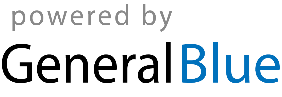 